COMUNICADOCONVOCATORIA ETAPA  III EXCEPCIONAL  CONTRATACIÓN DE SERVICIO DOCENTE  PROFESORES DE EDUCACIÓN FÍSICA DEL PLAN NACIONAL DE FORTALECIMIENTO DE LA EDUCACIÓN FÍSICA Y EL DEPORTE ESCOLAR PARA EL AÑO 2016 UGEL N° 02                              (RESOLUCIÓN VICEMINISTERIAL N° 095-2015-MINEDU)       PLAZAS VACANTES04 PLAZAS DE PROFESORES DE EDUCACIÓN FÍSICA (30 HORAS)                                         San Martín de Porres, 13 de junio 2016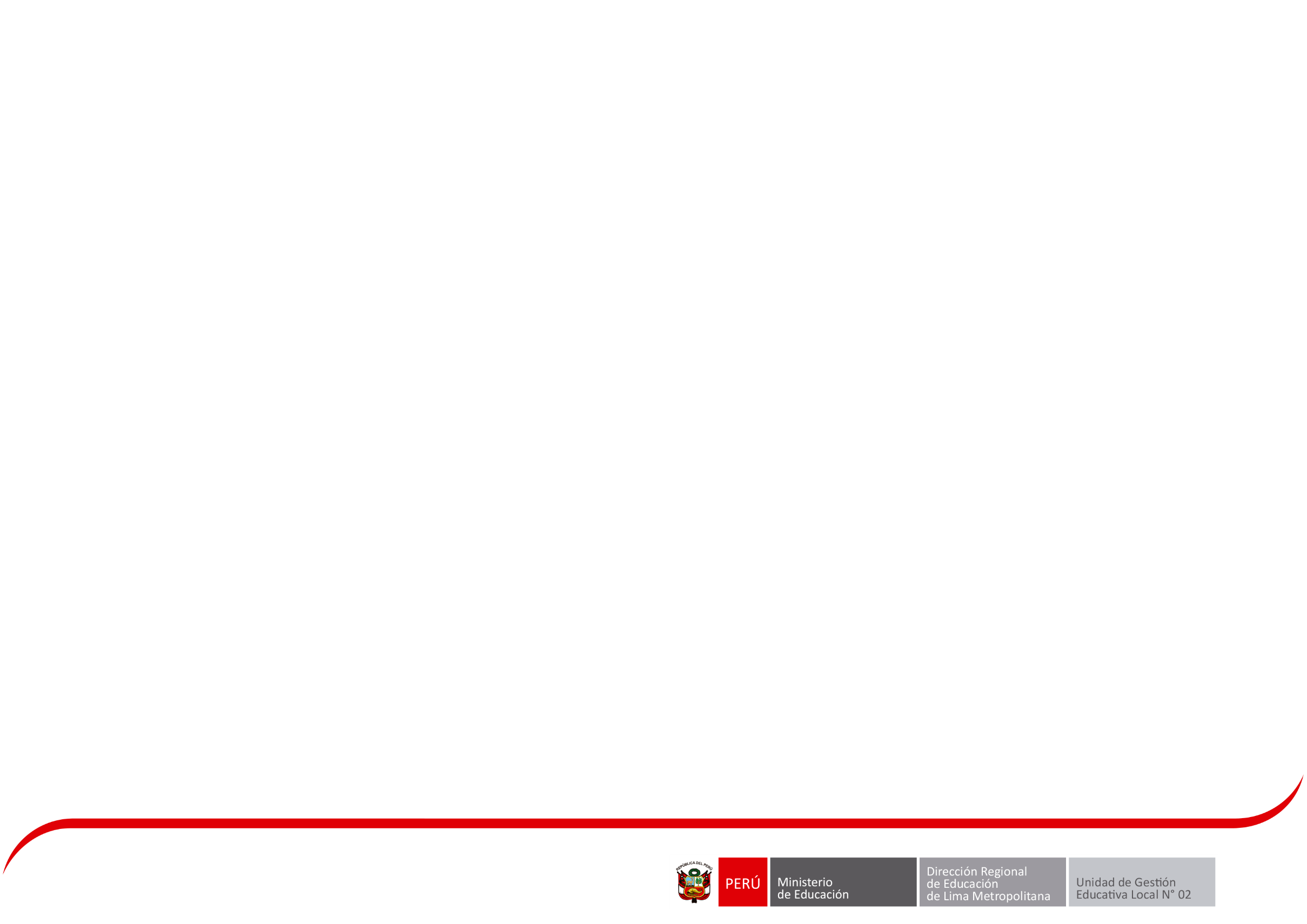 CONVOCATORIA ETAPA  III EXCEPCIONAL  CONTRATACIÓN DE SERVICIO DOCENTE  PROFESORES DE EDUCACIÓN FÍSICA DEL PLAN NACIONAL DE FORTALECIMIENTO DE LA EDUCACIÓN FÍSICA Y EL DEPORTE ESCOLAR PARA EL AÑO 2016 UGEL N° 02                              (RESOLUCIÓN VICEMINISTERIAL N° 095-2015-MINEDU)    N°ACTIVIDADFECHADIAS01Publicación de plazas vacantes13 y 14 de junio 201602 días02Curso de capacitación virtual para contrato 2016Diciembre 2015/ 15 febrero 201620 días 03Presentación de expedientes (mesa de partes)15 y 16 de junio 201602 días 04Evaluación curricular (conforme a los criterios de evaluación)17 y 20  de junio 201602 días05Evaluación  de conocimientos (solo los docentes que no rindieron examen virtual para contrato 2016)21 de junio del 201601 día06Evaluación física conforme a los criterios de evaluación 22 de junio del 201601 día07Elaboración y publicación del cuadro de méritos23 de junio del 201601 día08Presentación de reclamo al cuadro de merito24 de junio del 2016(De 8.00 a 12.30 a.m.)01 día08Absolución de reclamos24 de junio del 2016 (De 3.00 a 04.30  a.m.)01 día09Adjudicación27 de junio del 201601 día